Проект обсужден и принят                                  УТВЕРЖДАЮпедагогическим советом                                      Заведующий  МБДОУМБДОУ детского сада № 19                                детского сада  № 19 г. Пензыг. Пензы «Катюша»                                               _____________Л.Н. ВоробьеваПротокол №   от «  » сентября  2021 г.               «____»____________ 2021г.ПРОЕКТ«Вместе мы сможем больше»                                                                              Руководитель проекта:                                                                Кидярова Е.Е.                                                                             Координатор проекта:                                                            Ежова Г.Н.Пенза2021Тема: Командообразующие игры как средство повышения эффективности коммуникаций внутри детского коллектив, развития креативного мышления и физических качеств детей старшего дошкольного возраста. Паспорт проектаВид проекта: игровой, групповой, долгосрочный.Участники проекта: воспитанники подготовительной к школе группы №12 МБДОУ детского сада №19 г. Пензы «Катюша».Сроки реализации проекта: сентябрь 2021 года – май  2022 года.Актуальность.«В мире нет  ничего лучше и приятнее дружбы; исключить из жизни дружбу – все равно что лишить мир солнечного света»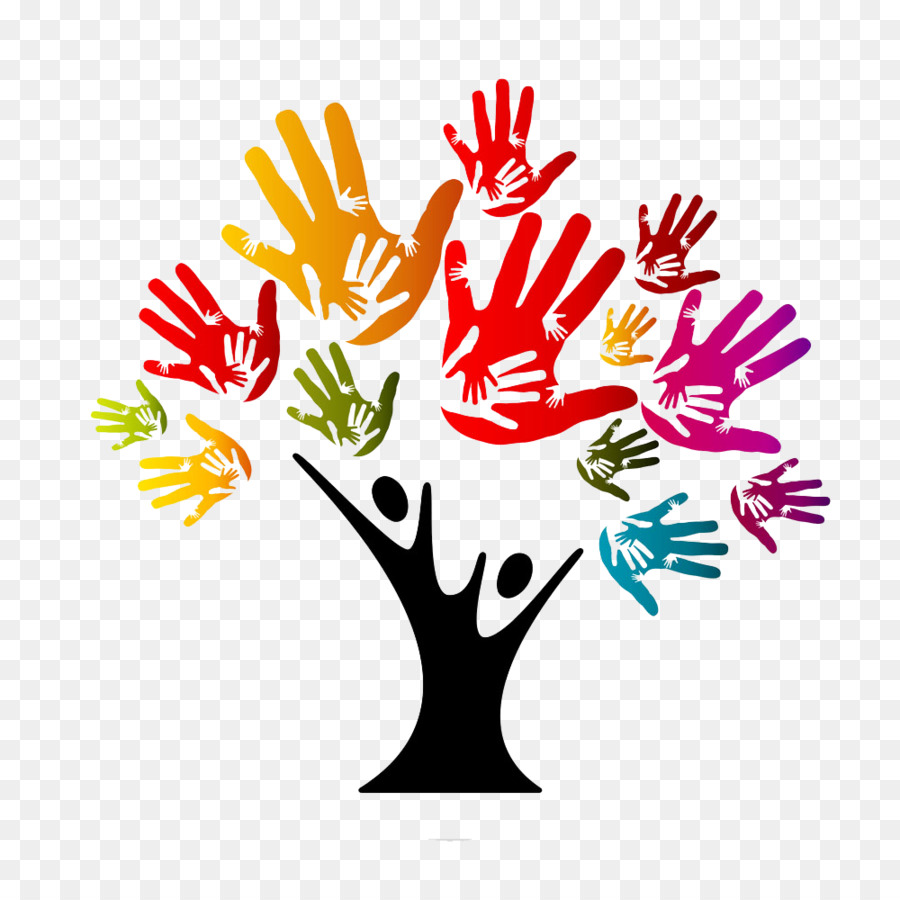 Цицерон       Одним из главных отличий российской системы воспитания от зарубежных систем стало утверждение ведущей роли коллектива в формировании личности. Развитие и формирование личности можно успешно осуществлять только в коллективе и через коллектив. 
В дошкольном детстве у детей закладываются основы поведение в обществе, формируются представления о социальных нормах, ценностных ориентирах, присущих развитому обществу, закладываются основы отношения к обществу, что существенно оказывает влияние на его дальнейшее развитие. 
В коллективе ребёнок получает практику общения, возможность накопления разностороннего социального опыта, усвоение навыков коллективной деятельности, возможность личностного самоутверждения. 
       Коллектив - группа людей, взаимно влияющих друг на друга и связанных между собой общностью социально обусловленных целей,  интересов, потребностей, норм и правил поведения, совместно выполняемой деятельностью.       А.С. Макаренко писал: "… я пришёл к выводу, что нужно: построить такие формы, чтобы каждый был вынужден находиться в общем движении. Вот при этом мы воспитываем коллектив, сбиваем его, придаём ему крепость, после чего он сам становится воспитанной силой".        Перед педагогом стоит задача огромной важности: создать благоприятный психологический климат в детском коллективе. Социально-психологический климат - это настроение группы, определяемое межличностными отношениями. Психологический климат не является изначально заданным, он формируется в ходе воспитания. 
При этом благоприятный климат создают:  доброжелательность в отношениях друг к другу, активность,  взаимопомощь, 
инициатива, оптимизм, организованность членов коллектива. Благоприятный психологический климат способствует полноценному развитию личности, следовательно, создание благоприятного психологического климата является важным компонентом педагогической работы, поскольку психологически здоровые, творческие, уверенные в своих силах люди представляют особую ценность для современного общества.        Сложное нравственное качество - коллективизм зарождается у дошкольников из отдельных проявлений социальных чувств к сверстникам, основанных на потребности общения с ними: симпатии, дружелюбия, сочувствия, стремления поделиться чем-либо, желания вместе поиграть, общими усилиями решить ту или иную задачу.
В процессе совместной деятельности появляется умение договориться, согласовать свои действия, справедливо разрешить спор. Так, постепенно, по мере накопления опыта, в результате целенаправленных воздействий воспитателя социальные проявления у детей развиваются, усложняются, перерастают в коллективизм.        Эффективным методом по развитию навыка работы в коллективе выступают командообразующие игры – особенные игры, которые пришли к нам из летних американских скаутских лагерей еще в прошлом веке. Коллективные игры помогают не только сплотить группу, но и развивают у детей определенные навыки и умения, такие как:распределять и выполнять роли;следовать правилам, принятым всеми членами группы;делиться тем, что имеет значение для всех ее членов.А также помогут развить:чувство товарищества, любви и взаимопонимания.умение быстро реагировать в сложных ситуациях.навыки перераспределять роли в коллективе и помогать тем, кто слабее.вести себя адекватно даже в самых сложных ситуациях.        Чтобы достичь успеха в командообразующих играх детям приходится учиться взаимодействовать друг с другом, внимательно слушать других, самим изъясняться четко и понятно, мыслить творчески и нестандартно. Эти приобретенные еще в дошкольном детстве личностные качества помогут каждому стать успешным в мире взрослых.Тимбилдинг (англ. team – команда, building – строительство, создание) — это комплекс мероприятий, предназначенных для создания командного духа и сплочения коллектива. Классификация видов тимбилдинга1. Спортивный:  направлен на физическую активность участников.2.Логико-психологический: направлен на интеллектуальную активность участников.3.Творческий: направлен на эмоциональную активность участников.Новизна нашего проекта в том, что мы применяем элементы тимбилдинга в 5 образовательных областях ДОУ:социально-коммуникативное развитие;познавательное развитие;речевое развитие;художественно-эстетическое развитие;физическое развитие.Цель проекта:  формирование навыков общения и чувства общности  у детей в процессе коллективной игровой деятельности.Задачи: воспитывать чувство доверия, взаимоуважения друг к другу; создавать положительный психоэмоциональный климат в группе; формировать осознанный интерес к командообразующим  играм и упражнениям.Прогнозируемый результат.Заинтересованность детей командообразующими играми.Приобретение умения договариваться, действовать  сообща.Формы и методы работы: игры подвижные, малоподвижные, дидактические, квест – игра, собирание паззла, конструирование, элементы ИЗО деятельности, беседа, , сочинение рассказов и сказок, психогимнастические этюды, просмотр слайд-шоу.Продукт проектной деятельности.1. Презентация «Мы – единая команда».2. Пополнение картотеки игр в группе. 3.Мастер-класс для педагогов «Тимбилдинг как технология командообразования детского коллектива в образовательном процессе  ДОУ».Проект опирается на научные принципы:принцип развивающего образования, целью которого является развитие ребенка. Развивающий характер образования реализуется через деятельность каждого ребенка в зоне его ближайшего развития;сочетание принципа научной обоснованности и практической применимости;единство воспитательных, развивающих и обучающих целей и задач;принцип интеграции образовательных областей в соответствии с возрастными возможностями и особенностями воспитанников, спецификой и возможностями образовательных областей;принципы гуманизации, дифференциации и индивидуализации, непрерывности и системности образования. План реализации проектаЭтапы проекта:I этап: подготовительный – c 1 по 30 сентября 2021 года.II этап: практический – с 1 октября  2021 года по 30 апреля 2022 года.III этап: обобщающий – с 1 по 31 мая 2022 года.I этап: подготовительный.Определение темы проекта.Формулировка цели и разбивка на веер задач. Ознакомление детей с целью и задачами проекта.Составление плана основного этапа проекта.Подбор методической литературы по теме проекта, иллюстрации, фотографии (слайд – шоу), подвижных  и дидактических игр, атрибутов,  разработка сценария квест-игр, мероприятий по  заданной теме.Срок реализации: с 1 по 30 сентября  2021 года.II этап: практический.Срок реализации: с 1 октября 2021  года по 30 апреля 2022 года.III этап: обобщающий.Организация выставки рисунков «Наша группа».Презентация «Мы – единая команда».Оформление игровой картотеки в группе.Мастер-класс для педагогов «Тимбилдинг как технология командообразования детского коллектива в образовательном процессе  ДОУ».Срок реализации: с 1 по 31 мая 2022 года.Список использованной литературы1. Адаскина, Н. Коллаж прежде и теперь [Текст] // Коллаж в России. Каталог выставки. - М.: Виртуальная галерея, 2003. - 71 с.: ил.2. Вачков И. В. Основы технологии группового тренинга. М. Изд-во «Ось-89», 2001.3. Зинкевич-Евстигнеева Т. Д. Эффективная команда: шаги к созданию. Руководство для тех, кто хочет создать свою команду. — СПб.: Речь, 2003. — 128 с.4.  Фопель К. Создание команды. Психологические игры и упражнения/ Пер. с нем. — М.: Генезис, 2003. — 400 с. Ресурсы сети Интернет - Бойнтон Э., Фишер Б. Виртуозные команды. Команды, которые изменили мир. − М: Претекст, 2008.- Геллерт М., Новак К. Все о командообразовании: руководство для тренеров. − М.: Вершина, 2006.- Жуков Ю. М., Журавлев А. В., Павлова Е. Н. Технологии командообразования. − М.: Аспект пресс, 2008.- Зинкевич-Евстигнеева Т. Д., Фролов Д.Ф., Грабенко Т. М. Теория и практика командообразования. Современная технология создания команд. –СПб.: Речь, 2011.срок реализациипознавательное развитиесоциально-коммуникативноеразвитиефизическоеразвитиехудожественно-эстетическоеразвитиеречевое развитие1 неделя октябряпоказ слайд-шоу«Что такое тимбилдинг»психогимнастический этюд«Повтори за мной»развлечение «Объединяемся парами»коллективная работа «Дерево дружбы»игра  «Сплетем венокиз предложений»2 неделя октябряЧтение сказок, рассказов, стихотворений, пословиц и поговорок про дружбу, взаимовыручку.Игровая ситуация «День рождения друга»игровая программа «Мы – цепочка».выбор девиза, изготовление бейджа с  символом нашей группы.моделирование проблемной ситуции «Мы старшие 3 неделя октября интеллектуальная игра «Где логика»игровая программа «Хорошо ли мы знаем друг друга»вечер игр с обручамиконкурс рисунков «Мои друзья»беседа «Дружбой дорожить умейте»4 неделя октября упражнение «Паззлы»акция «Дружная ли наша  группа»эстафеты по мотивам знакомых сказокколлективная работа «Осенний лес»совместное творчество: «В сказочном царстве» (сочинение сказок)1 неделя ноябрягеометрические фигуры из веревочек досуговое мероприятие «Путешествие в страну дружбы»игровая программа «Все за ведущим»коллаж из сушеных листьевигровое упражнение «Из палочек имена»2 неделя ноябряупражнение «Круг-треугольник – квадрат»игровая программа «Повтори»разучивание способов деления на командырисование на ткани «Ковер из листьев»игровое упражнение «Сочиним историю»3 неделя ноябряигра «Слепая геометрия»акция «Научи друга тому, что умеешь сам»игровая программа «Мы вместе»квест «Когда мы едины, мы непобедимы»упражнение «Связующая нить»4  неделя ноябряразучивание разных способов деления на командыпсихогимнастический этюд«Заколдованный ребенок»игра «Хвостики»игра «Угадай, что нарисовано»игра «Поиск сходства»1 неделядекабрязакрепление способа деления на команды «Дерево»упражнение  «Дом»игра «Нога в ногу»игра «Нарисуй слова»упражнение «Имя в центре»2 неделя ноябрязакрепление способа деления на команды «Яблоки-груши»упражнение «Остров»игровое упражнение «Игольное ушко»«Сказочный коллаж»игра «Комплименты»3 неделя декабряинтеллектуальный квест «Мы – команда»упражнение «Успокоим вьюгу»упражнение «Построимся»презентация своего рисункаигра «Сломанный телефон»4  неделя декабряигровое упражнение «Скульптуры»игра «Поменяйся местами»вечер подвижных игр «Кто быстрее»изготовление групповой «Книги Зимы»игра «Фраза по  кругу»2 неделя январяупражнение «Идеальный квадрат»упражнение «Страшный секрет»командная спортивная игра «Остров сокровищ»«Рукавички из бумаги»игра «Снежный ком»3 неделя январяигра «Встаньте те, кто…»игра «Клад»упражнение «Заколдованная тропинка»игровая ситуация «Собираем вместе».игра «Назовись»4 неделя январяигра «Представь свое имя в движении»игра «Змейка»игра «Передай по кругу»коллаж «Наша группа»игра «Тихий разговор»1 неделя февраляупражнение «Говорящие руки»игра «Два  берега»игра «Броуновское движение»творческий мини проект «Книга маленьких волшебников»упражнение «Презентация себя»2 неделя февраляигра «Под общею звездою»игра - развлечение «Прилипашки»упражнение «Колени поддержки»игра «Рисуем вместе»игра «Пантомима» (словесный диктант)3 неделя февраляигра «Пойми меня»игра «Друг к другу»упражнение «Развяжи узел»коллаж из газет и журналов «Уютный дом»игра «Один микрофон»4 неделя февраляигры «Веревочки для фигур»упражнение «Дружеская пирамида»игра «Слон»конкурс сказочных домиков из мелкого строительного материала «Литературный квест»1 неделя мартаупражнение «Играем по правилам»упражнение «Солнце дружбы»»игра «Минное слово»мероприятие «Вернисаж»игра «Поиск сходства»2 неделя мартаупражнение «Необитаемый остров»игра «Салют»игра «Прыжок на слово»изготовление общего альбома «Герои сказок»игра «Живые слова»3 неделя мартаупражнение «Дом»игра «Разговор через стекло»упражнение «Косички»коллаж «В гостях у сказки»рассказ - эстафета4 неделя мартамероприятие «Путешествие в замок мечты»упражнение «Секрет»упражнение «Дракон кусает свой хвост»коллективная работа «Настроение Весны»Викторина «Чья команда лучше»1 неделя апреляматематическая пантомимаигра «Найди друга»игра «Хвостики»изготовление тематического альбома «Герои сказок»игра «Ожившая сказка»2 неделя апреляинтеллектуальный квест «Сыщикик»упражнение «Живая скульптура»игра «Сиамские близнецы»коллаж «Космос»сочинение сказки из «мусорного мешка»3 неделя апреляквест «Приключения будущих школьников»игра «Животные на спину»игра «Гигантская скакалка»защита командных проектов «Город будущего»вечер неразгаданных тайн4 неделя апреляигра «Круги дружбы»развлекательная программа «Волшебная палочка»игра «Пьедестал»коллаж «Мы – цветы в нашем саду»квест по детскому саду «Мы-единая команда»